Publicado en España el 08/02/2024 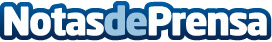 El número de catástrofes multimillonarias en 2023, el más alto jamás registrado: Informe de AonEl Informe Anual de Clima y Catástrofes de Aon revela que las pérdidas económicas mundiales por catástrofes naturales alcanzaron los 380.000 millones de dólares en 2023. Las pérdidas aseguradas alcanzaron los 118.000 millones de dólares, con un déficit de protección del 69%. 95.000 víctimas mortales en el año más mortífero desde 2010Datos de contacto:Dirección de ComunicaciónAon91 340 50 00 Nota de prensa publicada en: https://www.notasdeprensa.es/el-numero-de-catastrofes-multimillonarias-en_1 Categorias: Nacional Finanzas Sociedad Seguros Sostenibilidad http://www.notasdeprensa.es